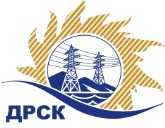 Акционерное Общество«Дальневосточная распределительная сетевая компания»Протокол № 110/УКС-ВПзаседания закупочной комиссии по запросу котировок в электронной форме на право заключения договора на Мероприятия по строительству и реконструкции электрических сетей до 10 кВ для технологического присоединения потребителей (в том числе ПИР) на территории обслуживания СП "ПЮЭС" филиала «Приморские ЭС» (Надеждинский район) лот № 11956-КС-КС ПИР СМР-2019-ДРСК31908447623- ЕИСКОЛИЧЕСТВО ПОДАННЫХ ЗАЯВОК НА УЧАСТИЕ В ЗАКУПКЕ: 3 (три) заявки.КОЛИЧЕСТВО ОТКЛОНЕННЫХ ЗАЯВОК: 1 (одна) заявка.ВОПРОСЫ, ВЫНОСИМЫЕ НА РАССМОТРЕНИЕ ЗАКУПОЧНОЙ КОМИССИИ: О рассмотрении результатов оценки заявок Участников.Об отклонении заявки Участника ООО СТРОИТЕЛЬНАЯ КОМПАНИЯ "МОНТАЖ-СЕРВИС"О признании заявок соответствующими условиям Документации о закупке.О ранжировке заявок.О выборе победителя закупки.ВОПРОС 1 «О рассмотрении результатов оценки заявок Участников»РЕШИЛИ:Признать объем полученной информации достаточным для принятия решения.Принять к рассмотрению заявки следующих участников:ВОПРОС №2. Об отклонении заявки Участника ООО СТРОИТЕЛЬНАЯ КОМПАНИЯ "МОНТАЖ-СЕРВИС"РЕШИЛИ:Отклонить заявку Участника ООО СТРОИТЕЛЬНАЯ КОМПАНИЯ "МОНТАЖ-СЕРВИС" ИНН/КПП 2511099508/251101001 ОГРН 1162511053033 от дальнейшего рассмотрения на основании п.4.9.6. «а» и «б» Документации о закупке, как несоответствующую следующим требованиям:ВОПРОС 3. «О признании заявок соответствующими условиям Документации о закупке»РЕШИЛИ:Признать заявки ООО "Восточные энерго-строительные технологии" ИНН/КПП 2537094590/254001001 ОГРН 1122537003621, ООО "ТЕХЦЕНТР" ИНН/КПП 2539057716/253901001 ОГРН 1032502131056 соответствующими условиям Документации о закупке и принять их к дальнейшему рассмотрению.ВОПРОС 4 «О ранжировке заявок»РЕШИЛИ:Утвердить ранжировку заявок:ВОПРОС 5 «О выборе победителя закупки»РЕШИЛИ:Признать Победителем закупки Участника, занявшего 1 (первое) место в ранжировке по степени предпочтительности для Заказчика: ООО "ТЕХЦЕНТР" ИНН/КПП 2539057716/253901001 ОГРН 1032502131056 с ценой заявки 1 440 000,00 руб. без учета НДС. Срок выполнения работ: с момента заключения договора по 31.12.2019. Условия оплаты: Заказчик производит оплату выполненных работ в течение 30 (тридцати) календарных дней с даты подписания актов выполненных работ, на основании выставленных Подрядчиком счетов. Окончательный расчет, за исключением обеспечительного платежа, если это предусмотрено условиями договора, Заказчик обязан произвести в течение 30 (тридцати) календарных дней с даты подписания Заказчиком акта приёмки законченного строительством объекта, по форме КС-11 или КС-14 утвержденной постановлением Госкомстата России от 30.10.1997 г. №71а, на основании выставленного Подрядчиком счета. Гарантийные обязательства: Гарантийный срок нормальной эксплуатации объекта (без аварий, нарушения технологических параметров его работы, работы в пределах проектных параметров и режимов) и работ составляет 36 месяцев с момента подписания акта сдачи-приемки выполненных работ по настоящему договору в полном объеме. Гарантийный срок на поставляемые Подрядчиком оборудование и материалы устанавливается с момента сдачи Объекта в эксплуатацию и составляет не менее 36 месяцев с момента подписания акта сдачи-приемки выполненных работ по настоящему договору в полном объеме.Инициатору договора обеспечить подписание договора с Победителем не ранее чем через 10 (десять) календарных дней и не позднее 20 (двадцати) календарных дней после официального размещения итогового протокола по результатам закупки.Победителю закупки в срок не позднее 3 (трех) рабочих дней с даты официального размещения итогового протокола по результатам закупки обеспечить направление по адресу, указанному в Документации о закупке, информацию о цепочке собственников, включая бенефициаров (в том числе конечных), по форме и с приложением подтверждающих документов согласно Документации о закупке.Коврижкина Е.Ю.(4162) 397-208город  Благовещенск«06» декабря 2019 года№п/пНаименование Участника, его адрес, ИНН и/или идентификационный номерДата и время регистрации заявкиООО СТРОИТЕЛЬНАЯ КОМПАНИЯ "МОНТАЖ-СЕРВИС"ИНН/КПП 2511099508/251101001 ОГРН 116251105303314.11.2019 04:38ООО "ТЕХЦЕНТР"ИНН/КПП 2539057716/253901001 ОГРН 103250213105618.11.2019 09:00ООО "Восточные энерго-строительные технологии"ИНН/КПП 2537094590/254001001 ОГРН 112253700362118.11.2019 07:57№п/пНаименование Участника, его адрес, ИНН и/или идентификационный номерЦена заявки, руб. без НДС Дата и время регистрации заявки1. ООО СТРОИТЕЛЬНАЯ КОМПАНИЯ "МОНТАЖ-СЕРВИС"ИНН/КПП 2511099508/251101001 ОГРН 11625110530331 509 000,0014.11.2019 04:382.ООО "ТЕХЦЕНТР"ИНН/КПП 2539057716/253901001 ОГРН 10325021310561 440 000,0018.11.2019 09:003.ООО "Восточные энерго-строительные технологии"ИНН/КПП 2537094590/254001001 ОГРН 11225370036211 450 000,0018.11.2019 07:57№ п/пОснования для отклонения1В составе заявки отсутствует сметный расчет, что не соответствует требованиям п. 9.1. Технических требований в котором установлено следующее требование: «В составе заявки Участник предоставляет сводный сметный расчет в объеме, соответствующем расчету плановой стоимости Заказчика»Ответ на дополнительный запрос Участником не представлен2Участником предоставлены документы на привлеченные организации: на выполнение на выполнение работ по инженерным изысканиям; на подготовку проектной документации, однако в составе заявке не предоставлен план распределения объемов в соответствии с формой п. 7.13. Документации о закупке, что не соответствует требованиям п. 10.5 Документации о закупке в котором установлено следующее требование: «Заявка Генерального подрядчика дополнительно должна включать сведения о распределении объемов поставки продукции между Генеральным подрядчиком и субподрядчиками»Ответ на дополнительный запрос Участником не представленМесто в итоговой ранжировкеНаименование Участника и/или идентификационный номерДата и время регистрации заявкиИтоговая цена заявки, 
руб. без НДС Возможность применения приоритета в соответствии с 925-ПП1 местоООО "ТЕХЦЕНТР"ИНН/КПП 2539057716/253901001 
ОГРН 103250213105618.11.2019 09:001 440 000,00нет2 местоООО "Восточные энерго-строительные технологии"ИНН/КПП 2537094590/254001001 
ОГРН 112253700362118.11.2019 07:571 450 000,00нетСекретарь Закупочной комиссии: Елисеева М.Г.   _____________________________